.Der Tanz beginnt mit dem Einsatz des Gesangs.Heel & heel & walk 2-out-out-in-in, rock forwardShuffle back turning ½ r, step, ¾ turn r/touch, shuffle forward, rock forwardDrag back l, touch r, point r, point l with ¼ turn r, point r, knee twist turning ¼ r, shuffle forward r½ turn r, ½ turn r (skate 2), rock forward, coaster step, touch forward-heels swivelWiederholung bis zum EndeFür Fehler in der Übersetzung, dem Inhalt, der Rechtschreibung u.ä. gibt es keine Gewähr!Und lächeln nicht vergessen, denn Tanzen macht Spaß!Eure Silvia von den Country Linedancern www.country-linedancer.deKissing Your Shadow (de)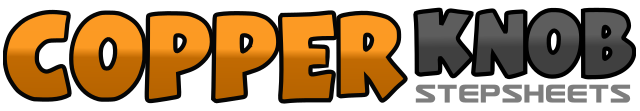 .......Count:32Wand:4Ebene:Improver.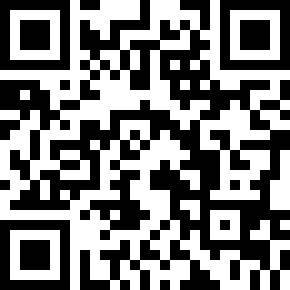 Choreograf/in:Silvia Schill (DE) - April 2019Silvia Schill (DE) - April 2019Silvia Schill (DE) - April 2019Silvia Schill (DE) - April 2019Silvia Schill (DE) - April 2019.Musik:Kissing Your Shadow (Roger Voka Remix) - NetetaKissing Your Shadow (Roger Voka Remix) - NetetaKissing Your Shadow (Roger Voka Remix) - NetetaKissing Your Shadow (Roger Voka Remix) - NetetaKissing Your Shadow (Roger Voka Remix) - Neteta........1&Rechte Hacke vorn auftippen und RF an linken heransetzen2&Linke Hacke vorn auftippen und LF an rechten heransetzen3-4 2Schritte nach vorn (r - l)&5Kleinen Schritt nach rechts mit rechts und nach links mit links&6Schritt zurück in die Ausgangsposition mit rechts und LF an rechten heransetzen7-8Schritt nach vorn mit rechts - Gewicht zurück auf den LF1&2¼ Drehung rechts herum und Schritt nach rechts mit rechts - LF an rechten heransetzen, ¼ Drehung rechts herum und Schritt nach vorn mit rechts (6 Uhr)3-4Schritt nach vorn mit links - ¾ Drehung rechts herum auf dem linken Ballen und RF neben linkem auftippen (3 Uhr)5&6Schritt nach vorn mit rechts - LF an rechten heransetzen und Schritt nach vorn mit rechts7-8Schritt nach vorn mit links - Gewicht zurück auf den RF1-2Großer Schritt zurück mit LF und RF neben LF auftippen3&4&R Fußspitze nach R auftippen, RF an LF heransetzen dabei ¼ Drehung R und die L Fußspitze nach L auftippen, LF an RF heransetzen (6 Uhr)5-6R Fußspitze nach R auftippen und das R Knie und Oberkörper mit einer ¼ Drehung nach R drehen (9 Uhr)7&8RF nach vorne, LF an RF heransetzen und Schritt nach vorne mit RF1-2½ Drehung rechts herum und Schritt nach hinten mit links - ½ Drehung rechts herum und Schritt nach vorn mit rechts3-4Schritt nach vorn mit links - Gewicht zurück auf den RF (dabei etwas in die Knie gehen und Arme nach außen nehmen, Handflächen zeigen nach vorne)5&6Schritt nach hinten mit links - RF an linken heransetzen und kleinen Schritt nach vorn mit links7&8Rechte Fußspitze vorn auftippen - Beide Hacken nach rechts und wieder zurück drehen